Slide 1
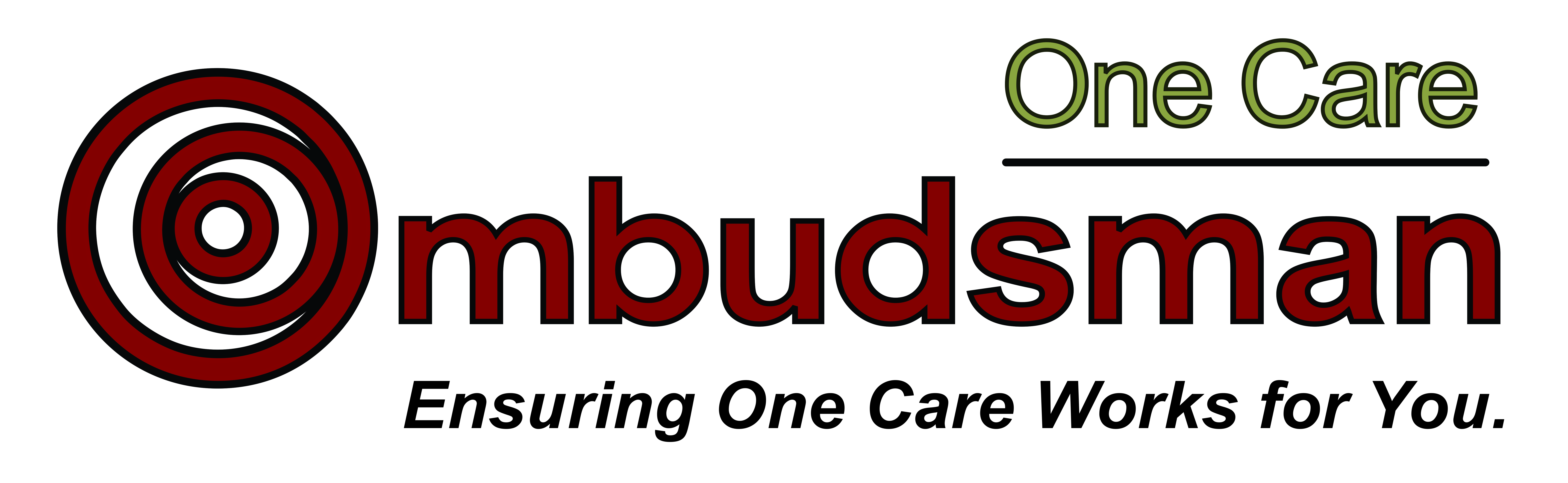 2018 1st Quarter Presentation for the One Care Implementation Council May 8, 2018Slide 2One Care Ombudsman MissionThe One Care Ombudsman (OCO) Office is an independent office which helps individuals, including their significant others and representatives, address concerns or conflicts that may interfere with their enrollment in One Care or their access to One Care health benefits and services.Slide 3One Care Members OCO Value StatementsA One Care member lost transportation services to their Adult Day Program. The OCO worked with the member’s plan to restore transportation services within 24 hours of the member contacting the OCO.A One Care member was denied a request for a dental crown. The OCO assisted the member in filing a Level I appeal and worked with the plan’s Member Service Manager in getting the member’s request approved within 48 hours of the member contacting the OCO.A One Care member reported being disenrolled from their One Care plan as member was late making a monthly premium payment. The OCO worked with the EHS Contract Manger to get the member enrolled back into One Care the same day the member reported being disenrolled.Slide 4Inquiries: 1st Quarter 
January 1 to March 31, 2018High Level Inquiry TopicsNote:  A single contact may present multiple inquiries.Slide 5Complaints: 1st Quarter
January 1 to March 31, 2018Note:  The Total “38”, includes 5 complaints on a diverse variety of topics which are not reflected or counted in “High Level Complaint Topics” below.Total High Level Complaint Topics * Details on next slideSlide 6Complaint Sub-themes: 1st Quarter
January 1 to March 31, 2018Slide 7How Callers Heard About the OCO: 1st Quarter
January 1 to March 31, 2018Slide 8OCO Customer Satisfaction Survey: 1st Quarter
January 1 to March 31, 2018Note: 19 individuals were called.  72% (11 individuals) agreed to participate in the survey.Slide 9Geographic Location of OCO Contacts: 1st Quarter
January 1 to March 31, 2018The following information was shown in a pie chart.Eastern Mass	71%Central Mass	10%Western Mass	19%Note:  Geographic location is based on zip code, which the OCO began collecting in February 2017.   The OCO has zip codes for approximately 60% of OCO contacts. Slide 10How to contact the OCO	Phone	855.781.9898	Email	help@onecareombuds.org	Website	onecareombuds.org	Address	11 Dartmouth St., Ste 301		Malden, MA  02148	Hours of Operation	Monday – Friday		9:00 am to 4:00 pm	Walk-in Hours	Monday:  1 pm to 4 pm		Thursday:  9 am to 12 noonTOTAL INQUIRIES21Benefits/Access	Subtotal6Schedule Transportation2Requesting a One Care Specialist2Seeking Provider Directory2Enrollment	Subtotal15Interest in Enrolling in One Care10General Information about One Care3Disenrollment from One Care2TOTAL COMPLAINTS38Benefits/Access	Subtotal29Enrollment/Disenrollment14Access to LTSS*6Transportation*5DME*4Appeals/Grievances	Subtotal4Access to LTSS	Total6Delay in timely access to LTSS5Denial of LTSS request1Transportation	Total5Delay in renewing transportation authorization5Transportation service 15 or more minutes late2DME	Total4DME claim not processed in timely manner4	Total59OCO Magnet 35OCO Outreach Events8Friends7One Care website5One Care auto-enrollment letters4One Care is available in your area mailing0OCO newsletter0One Care Plan Care Manager0Overall satisfaction with OCO servicesMember reported being very satisfied to satisfied with OCO services95%Members rated the OCO as understanding of their problem 95%Members rated the OCO as very knowledgeable to knowledgeable  100%Members reported receiving a response within 1-2 business days100%Members rated  the OCO as  very respectful to respectful100%